Туристическое агентство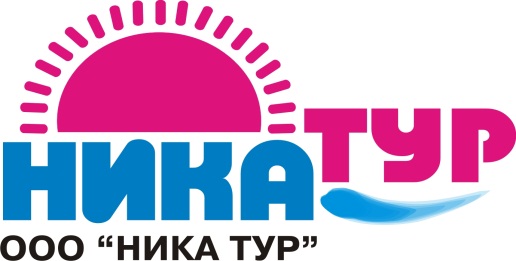 308004, г. Белгород, ул. Губкина 17  (4722) 72-13-10; 72-13-20e-mail: nikatur31@mail.ruwww.nikatur31.ruМосква   20.02.2021 – 22.02.2021 (без проживания)Стоимость тура: для взрослых – 3 500 рублей; для школьников, студентов – 3 000 рублей.В стоимость включено: проезд автобусом, питание (1 завтрак), экскурсионное обслуживание, сопровождение гида. 20.02.Выезд из г. Белгорода.21.02.Прибытие в Москву. Завтрак в кафе города. Обзорная экскурсия по Москве. Осмотр Красной площади и Александровского сада,  Воробьевых гор, Поклонной горы и Триумфальной арки, Москва-сити, государственной «Аллеи звёзд».Посещение Храма Христа Спасителя – крупнейшего храма в России.  Храм Христа Спасителя в Москве был построен как храм-памятник, посвященный Отечественной войне 1812 года. В храме находятся чудотворные образы Владимирской Божией Матери и Смоленской - Устюженской Божией Матери.Посещение ВДНХ – крупнейшего экспозиционного, музейного и рекреационного комплекса в мире, одного из самых популярных общественных пространств столицы России. На территории ВДНХ расположено множество объектов архитектуры, больших и малых парковых сооружений, включая уникальные фонтаны. 45 объектов Выставки признаны памятниками культурного наследия федерального значения. Свободное время. Отправление в Белгород.22.02.Возвращение в г. Белгород.